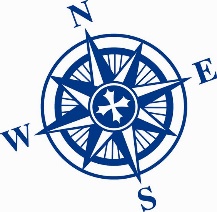 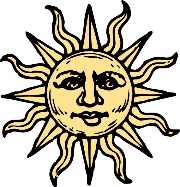 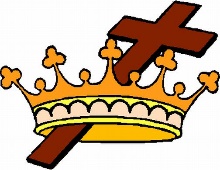 PersonCountryCenturyIdeaHow did this change society?NicolausCopernicusGalileoGalileiJohannesKeplerIsaacNewtonJohnLockeVoltaireJean-JacquesRousseauThomasJeffersonAdamSmithKarlMarxWho was the most inflammatory SCIENTIST?Who was the most inflammatory PHILOSOPHER?Who was the most inflammatory RULER?